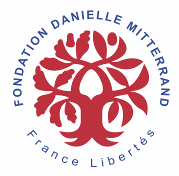 APPEL A PROPOSITIONS EAU ET CLIMATRendons l’eau à la terre pour restaurer le climatFrance Libertés – Fondation Danielle Mitterrand lance un appel à propositions visant le soutien de projets, menés par des structures sans but lucratif, agissant en faveur du lien existant entre cycle de l’eau et climat.DOSSIER DE CANDIDATURERAPPEL DES LIGNES DIRECTRICES Les projets doivent agir en faveur du lien entre cycle de l’eau et climat et de l’impact positif pour les populations.Type de structure : Le présent appel à propositions est ouvert à toute structure sans but lucratif (communautés locales organisées, associations, ONG, structures représentatives, universités, instituts de recherche, syndicats…). Nous donnons la priorité à des propositions émanant directement des populations locales concernées ou d’organismes travaillant directement avec elles. Les candidats doivent être chargés de la mise en œuvre de l’action proposée et ne pas se limiter au rôle d’intermédiaire.Lieu d’intervention : aucune restriction (France comprise).Durée du projet : de 6 mois à 18 mois.Domaines d’action : la sensibilisation, l’information, le plaidoyer, le renforcement de capacités, le travail juridique, la recherche, les activités et initiatives terrains, ou encore la mise en place/renforcement de systèmes de gestion, de gouvernance, de mode de vie et d’habitat,  pour la préservation de la ressource en eau et de son accès. Quels que soient les types d’activités que le projet soumis prévoie, les actions devront obligatoirement inclure les relations existantes entre l’eau et le climat.Nous ne soutenons pas de projets purement techniques ou scientifiques, ni purement écologiques ou environnementaux, l’humain doit être au cœur du projet (cf. par exemples les notions de droit à l’eau au travers du droit à l’accès à un logement décent, de justice environnementale, d’inégalités environnementales, de dépossession ou repossession des ressources naturelles par les populations...).Les projets dont la finalité est la réalisation puis diffusion d’un film ou documentaire ne sont pas acceptés (les films ou documentaires ne sont acceptés que s’ils ne constituent qu’un volet du projet global).Objectifs des projets : participer à la protection et la préservation du cycle local de l’eau promouvoir et mettre en place des pratiques et alternatives respectueuses de notre environnement, des ressources naturelles et intégrées au cycle local de l’eau; promouvoir un droit d’accès à l’eau, une utilisation et une gestion de l’eau participative, démocratique, transparente et durable ainsi que son caractère de bien commun ;défendre une gestion et utilisation durable des ressources naturelles ;encourager une prise en compte des aspects sociaux, dont la possibilité de chacun à choisir son lieu d’habitat incluant des standards décents, et environnementaux dans les choix politiques et économiques de développement.Caractéristiques attendues sur le plan méthodologique : la réponse à un besoin ou une aspiration exprimés par les populations concernées par le projet ;l’implication directe des populations dans la définition et réalisation du projet ; la cohérence du projet avec le contexte local et national ;la cohérence entre le financement, le calendrier, les acteurs engagés et la capacité locale pour le pilotage et la gestion du projet (faisabilité du projet) ; le souci d’évaluation du projetla volonté de valorisation de l’expériencenotamment à travers la production de supports audiovisuelsSubvention accordée : entre  8 000 et 12 000 euros (elle ne devra pas dépasser 80% du coût total du budget prévisionnel du projet).Nota Bene : Le dossier de candidature rempli ne devra pas excéder 15 pages hors annexes (Times New Roman 12pt ou Arial / Calibri 11pt).FICHE SYNTHETIQUE (1 page maximum)Le porteur de projetNom de l’organisation/sigle : …………………………………………………………………….……………………………………………………………………………………………………..Type d’organisation : ……………………………………………………………………………Nationalité : ………………………………….      Date de création : ………………………….Adresse :………………………………………………………………………………………….. ……………………………………………………………………………………………………...E-mail de la personne en charge du projet : ……………………………………………………Le projetTitre du projet: ………………………………………………………………………...........…………………………………………………………………………………………………..Durée du projet : …………………………………Localisation (Pays, Région, Ville/Village) : …………………………………………………..Objectifs : …………………………………………………………………………………………………………………………………………………………………………………………...…………………………………………………………………………………………………...Résultats attendus : ………………………………………………………………………………………………………………………………………………………………………………………………………………………………………………………………………………………Activités/étapes du projet : ……………………………………………………………………………………………………………………………………………………………………………………………………………………………………………………………………………………………………………………………………………………………………………………Partenaires du projet : ………………………………………………………………………………………………………………………………………………………………………………………………………………………………………………………………………………….IDENTITE DE L’ORGANISATIONPRESENTATION DE L’ORGANISATIONNom de l’organisation/sigle : …………………………………………………………………………………………………………………………………………………………………Statut juridique de l’organisation, numéro, date de publication : ……………………………………………………………………………………………………………………………………………………………………………………………………Joindre en annexe : les documents d’enregistrement de l’organisation et une copie des statuts de l’organisation.Si vous faites partie d’un ou de plusieurs réseaux, précisez lesquels : …………………………………………………………………………………………………………………………………………………………………………………………………………………………………………………………………………………………………………………………………………………………………………………………………………COORDONNEES ET CONTACTSAdresse complète du siège de l’organisation : ……………………………………………….. …………………………………………………………………………………………………... Numéro de téléphone (précisez le code pays) : ………………………………………..….......Numéro de Fax : ………………………………………………………………………….......Adresse mail : …………………………………………………………………………….........Site Internet : …………………………………………………………………………….........MISSIONS DE LA STRUCTUREDécrivez les objectifs généraux de la structure ainsi que les modalités d’action.………………………………………………………………………………………………………………………………………………………………………………………………………………………………………………………………………………………………………………………………………………………………………………………………………………………………………………………………………………………………………………………………………………………………………………………………………………………………………………………………………………………………………………………………………………………………………………………………………………………………………………………………………………………………………………………………………………………………………………………………………………………LA STRUCTURE DE L’ORGANISATIONQuelle est la structure interne de l’organisation (organigramme, part des salariés/bénévoles/volontaires) ? ………………………………………………………………………………………………………………………………………………………………………………………………………………………………………………………………………………………………………………………………………………………………………………………………………………………………………………………………………………………………………………………………………………………………………………………………………………………………………………………………………………INFORMATIONS FINANCIERES CONCERNANT L’ORGANISATIONVeuillez joindre en annexe : les derniers comptes approuvés de l’organisation : compte de résultat et bilan, le budget prévisionnel pour l’exercice en cours.EXPERIENCES PREALABLES Quelles sont vos expériences dans ce type de projet  (n’hésitez pas à joindre un rapport concernant des projets préalables) ?……………………………………………………………………………………………………………………………………………………………………………………………………………………………………………………………………………………………………………………………………………………………………………………………………………………………………………………………………………………………………………………………………………………………………………………………………………………………………………………………………………………………………………………………………………………………………………………………Quels sont vos principaux partenaires (institutionnels/ONG/entreprises…) locaux, nationaux ou internationaux ? (préciser la nature de ces partenariats et indiquer le nom et les coordonnées d’au moins un de ces partenaires).…………………………………………………………………………………………………………… ………………………………………………………………………………………………………………………………………………………………………………………………………………………………………………………………………………………………………………………………………  ………………………………………………………………………………………………………………………………………………………………………………………………………………………………………………………………………………………………………………………………………………………………………………………………………………………………………………………………………………………………………………………………………………………………………………………………………………………………………………………………………………………………………………………………………………………………………………………………………………………………………………………………………………………………………Veuillez joindre en annexe le dernier rapport d’activité de la structure.LE PROJET SOUMISTitre du projet :…………………………………………………………………… …………………….…………………………………………………………………………… Durée du projet prévue : ……………………………………………………………Date de début prévue : …………………  Date de fin prévue :…………………………Localisation (Pays, Région, Ville/Village) : …………………………………………………IDENTIFICATION DES BESOINS/ASPIRATIONSContexte général et spécifique qui justifie la mise en place de ce projet. Identification de la problématique centrale. …………………………………………………………………………………………………………………………………………………………………………………………………… …………………………………………………………………………………………………………………………………………………………………………………………………… …………………………………………………………………………………………………………………………………………………………………………………………………… ……………………………………………………………………………………………………………………………………………………………………………………………………Description de la (ou des) population (s) concernée (s) : condition socio-économique, âge, sexe, nombre, relation avec les problèmes/menaces/aspirations identifiés, … et toute autre information qui permet de les identifier et de connaître leur situation.…………………………………………………………………………………………………………………………………………………………………………………………………… …………………………………………………………………………………………………………………………………………………………………………………………………… ……………………………………………………………………………………………………………………………………………………………………………………………………………………………………………………………………………………………………… …………………………………………………………………………………………………OBJECTIFS Présentez les objectifs du projet :………………………………………………………………………………………………… …………………………………………………………………………………………………………………………………………………………………………………………………… …………………………………………………………………………………………………………………………………………………………………………………………………… …………………………………………………………………………………………………………………………………………………………………………………………………… …………………………………………………………………………………………………………………………………………………………………………………………………… RESULTATS ATTENDUS Listez les résultats attendus. Expliquer en quoi ils contribuent à atteindre les objectifs. …………………………………………………………………………………………………………………………………………………………………………………………………… …………………………………………………………………………………………………………………………………………………………………………………………………… …………………………………………………………………………………………………………………………………………………………………………………………………… …………………………………………………………………………………………………………………………………………………………………………………………………… Comment comptez-vous mener à bien le suivi et l’évaluation du projet ?…………………………………………………………………………………………………………………………………………………………………………………………………… …………………………………………………………………………………………………………………………………………………………………………………………………… …………………………………………………………………………………………………………………………………………………………………………………………………… …………………………………………………………………………………………………………………………………………………………………………………………………… ………………………………………………………………………………………………… IMPLICATION DES ACTEURSComment la population locale/citoyens seront impliqués dans le projet (décisions et mise en oeuvre)…………………………………………………………………………………………………………………………………………………………………………………………………… …………………………………………………………………………………………………………………………………………………………………………………………………… ………………………………………………………………………………………………… ………………………………………………………………………………………………… ACTIVITESVeuillez remplir le chronogramme suivant :Veuillez décrire brièvement en quoi consistent chacune des activités.………………………………………………………………………………………………… ………………………………………………………………………………………………… ………………………………………………………………………………………………… ………………………………………………………………………………………………… ………………………………………………………………………………………………… …………………………………………………………………………………………………………………………………………………………………………………………………… ………………………………………………………………………………………………… …………………………………………………………………………………………………  ………………………………………………………………………………………………… METHODOLOGIEQui est à l’origine du projet ? Comment est-il né ? …………………………………………………………………………………………………………………………………………………………………………………………………… …………………………………………………………………………………………………………………………………………………………………………………………………… …………………………………………………………………………………………………………………………………………………………………………………………………… ………………………………………………………………………………………………… Décrivez la pertinence du projet par rapport aux actions menées dans la zone par d’autres acteurs (ONG, fondations, organisations internationales…) et par rapport à la stratégie politique nationale.…………………………………………………………………………………………………………………………………………………………………………………………………… …………………………………………………………………………………………………………………………………………………………………………………………………… ………………………………………………………………………………………………… ………………………………………………………………………………………………… …………………………………………………………………………………………………………………………………………………………………………………………………… ………………………………………………………………………………………………… ………………………………………………………………………………………………… Quels sont les risques principaux du projet (sociaux, institutionnels, économiques, organisationnels, etc.) ? Comment les avez-vous pris en compte dans le choix du projet et comment comptez-vous les prendre en compte lors sa réalisation ?…………………………………………………………………………………………………………………………………………………………………………………………………… …………………………………………………………………………………………………………………………………………………………………………………………………… ………………………………………………………………………………………………… …………………………………………………………………………………………………………………………………………………………………………………………………… ………………………………………………………………………………………………… …………………………………………………………………………………………………………………………………………………………………………………………………… ………………………………………………………………………………………………… ………………………………………………………………………………………………… Comment le projet sera-t-il géré et coordonné ?…………………………………………………………………………………………………………………………………………………………………………………………………… …………………………………………………………………………………………………………………………………………………………………………………………………… ………………………………………………………………………………………………… ………………………………………………………………………………………………… ………………………………………………………………………………………………… Quels sont les moyens (humains, techniques, financiers, matériels) nécessaires pour la mise en œuvre du projet ? …………………………………………………………………………………………………………………………………………………………………………………………………… …………………………………………………………………………………………………………………………………………………………………………………………………… ………………………………………………………………………………………………… ………………………………………………………………………………………………… ………………………………………………………………………………………………… …………………………………………………………………………………………………………………………………………………………………………………………………… ………………………………………………………………………………………………… IMPACT VISE DU PROJETQuel impact visez-vous au niveau social, environnemental, politique et financier pour le projet ?…………………………………………………………………………………………………………………………………………………………………………………………………… …………………………………………………………………………………………………………………………………………………………………………………………………… ………………………………………………………………………………………………… …………………………………………………………………………………………………………………………………………………………………………………………………… ………………………………………………………………………………………………… ………………………………………………………………………………………………… …………………………………………………………………………………………………………………………………………………………………………………………………… ………………………………………………………………………………………………… Avez-vous l’intention d’étendre/d’élargir/reproduire cette expérience ?…………………………………………………………………………………………………………………………………………………………………………………………………… …………………………………………………………………………………………………………………………………………………………………………………………………… ………………………………………………………………………………………………… ………………………………………………………………………………………………… ………………………………………………………………………………………………… ………………………………………………………………………………………………… ………………………………………………………………………………………………… BUDGET PREVISIONNEL DU PROJET Veuillez remplir et nous joindre le tableau Excel (téléchargeable sur notre site internet) en donnant le plus de détails possible dans la colonne relative aux dépenses et en indiquant entre parenthèses dans la colonne relative aux recettes si le cofinancement est acquis, en attente d’une réponse, non sollicité pour le moment…RELATIONS AVEC FRANCE LIBERTES – FONDATION DANIELLE MITTERRANDPourquoi souhaitez-vous réaliser un partenariat avec France Libertés – Fondation Danielle Mitterrand ?…………………………………………………………………………………………………………………………………………………………………………………………………… ………………………………………………………………………………………………… …………………………………………………………………………………………………………………………………………………………………………………………………… Comment envisagez-vous le partenariat avec France Libertés – Fondation Danielle Mitterrand pendant et après la mise en œuvre du projet ?…………………………………………………………………………………………………………………………………………………………………………………………………… ………………………………………………………………………………………………… ……………………………………………………………………………………………………………………………………………………………………………………………………COMMUNICATIONComment allez-vous faire connaitre le projet et ses résultats ?…………………………………………………………………………………………………………………………………………………………………………………………………… ………………………………………………………………………………………………… ……………………………………………………………………………………………………………………………………………………………………………………………………Quels supports de communication numérique pouvez-vous proposer pour valoriser ce projet ?…………………………………………………………………………………………………………………………………………………………………………………………………… ………………………………………………………………………………………………… …………………………………………………………………………………………………………………………………………………………………………………………………AUTRES…………………………………………………………………………………………………………………………………………………………………………………………………… ………………………………………………………………………………………………… ……………………………………………………………………………………………… Subvention demandée……… €….. %Budget total du projet……… €100 %Responsable de l’organisationResponsable du projet Responsable financierNomPrénomFonction TéléphoneE-mail               Mois 12345679101112131415161718↓Activités      12345679101112131415161718Activité 1Activité 2Activité 3…